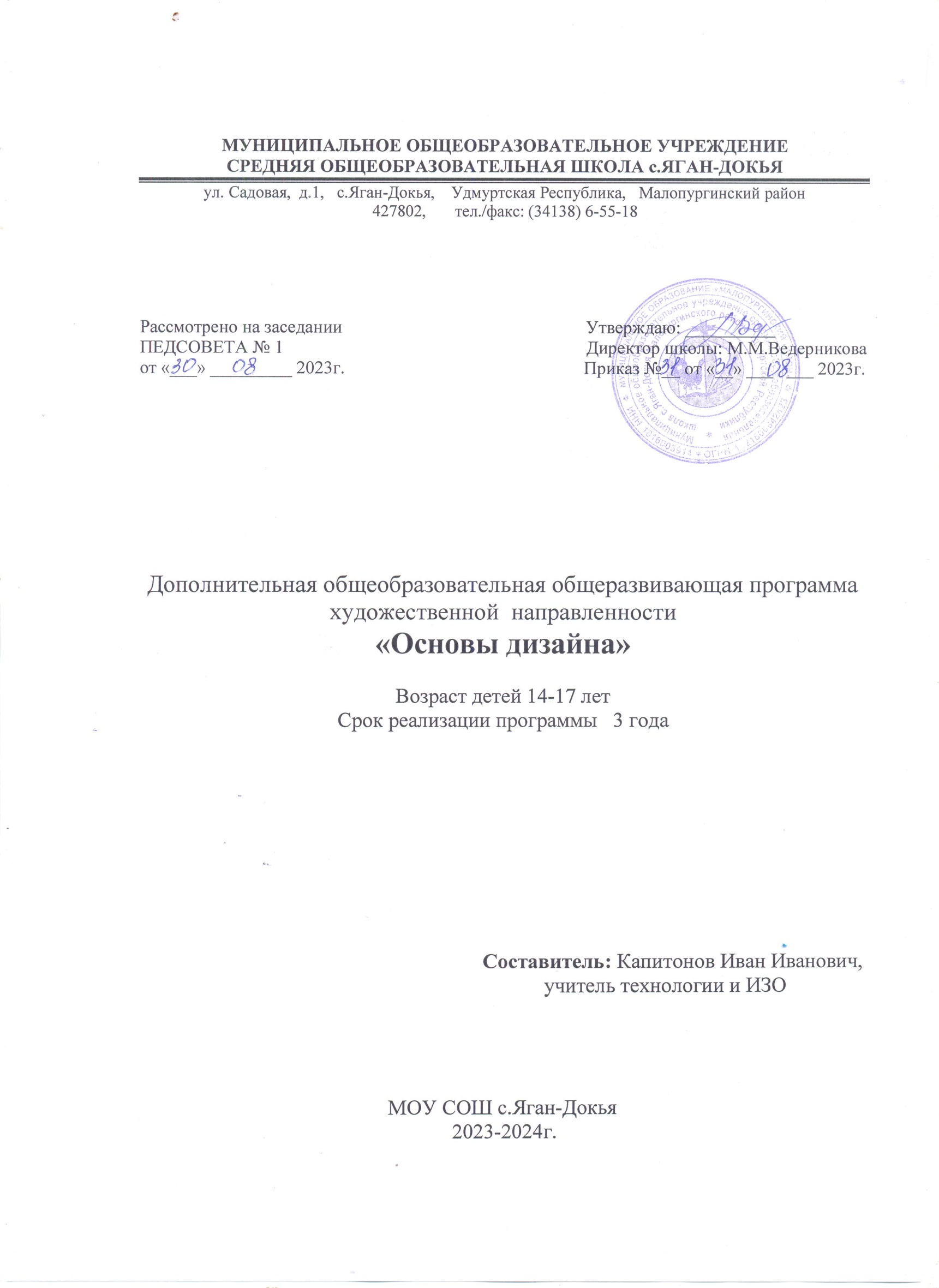 Пояснительная записка.Дополнительная общеразвивающая программа «Основы дизайна» для 8-11 классов разработан на основе следующих нормативно-правовых документов: - Федеральным законом РФ от 29.12.2012 г. №273-ФЗ «Об образовании в Российской Федерации»; - Федеральным законом РФ от 27.07.2006 г. № 152-ФЗ «О персональных данных»;                                      -  Постановлением Главного государственного санитарного врача РФ от 28.09.2020 г. № 28 «Об утверждении Санитарных правил СП 2.4.3648-20 «Санитарно-эпидемиологические требования к организациям воспитания и обучения, отдыха и оздоровления детей и молодежи»;- Приказом Министерства просвещения РФ от 27 июля 2022 года № 629 «Об утверждении порядка организации и осуществления образовательной деятельности по дополнительным общеобразовательным программам».- Уставом МОУ СОШ с.Яган-Докья. - Положением о дополнительной общеобразовательной общеразвивающей программе Муниципального общеобразовательного учреждения средней общеобразовательной школы с.Яган-Докья. - Локальными актами МОУ СОШ с.Яган-Докья.Программа «Основы дизайна» предполагает последовательный курс, позволяющий расширить знания учащихся в образовательной области «Технология» и сформировать у учащихся дизайнерскую культуру при разработке различных технологических объектов.Программа включает в себя различные разделы и темы, которые дают последовательное представление о дизайне как виде художественного проектирования.Смысл дизайна заключается в комплексном, систематическом подходе к каждому технологическому объекту.Художественное проектирование требует умений рисовать, чертить, моделировать из бумаги, картона и других материалов. Точно так же необходимо знание теоретических основ рисунка, цветоведения, композиции, декоративно-прикладного искусства, черчения, моделирования, проектирования.Цель программы:  Формирование в условиях художественно-моделируемой образовательной среды пространственного, конструктивного и креативного творческого мышления школьников по средствам дизайна.Задачи:- создать атмосферу творческой деятельности в ходе организованного по-новому (метод проектов совместно с родителями, сотрудничество) образовательного процесса, способствовать эмоционально-ценностному отношению к работе и новым знаниям;- обогащать творческий опыт учащихся при работе с различными материалами для художественного творчества и дизайна;- обучать различным видам обработки и декорирования материала: ткани, бумаги, дерева, пластика, глины, слоеного теста, флористического материала и др.;- развивать интерес к изучению народных традиций и художественных ремесел (через роспись по дереву, лепку из глины и т.д.);- продолжить развивать пространственного и конструктивного мышления, развивая любознательность, креативность и творческое воображение;- способствовать формированию и развитию самостоятельных художественных замыслов;- создать условия для позитивного взаимодействия и сотрудничества в творчестве между учащимися.Учебный план 1 года обученияУчебный план 2 года обученияУчебный план 3 года обученияСодержание программыВ основу программы положено обучение, основанное на развитие интереса и творческих возможностей учащихся, индивидуальной и групповой, проектной формами работы.Все объекты труда подбираются с таким расчетов, чтобы они были максимально познавательны, имели эстетическую привлекательность и давали представление о традиционных художественных видах обработки различных материалов. Программа занятий выбирается в соответствии с возможностями учителя.Практическая часть программы направлена на освоение технических приемов работы с различными материалами, на развитие творческого потенциала, формирование самостоятельных художественных замыслов, развитие пространственного и конструктивного мышления, любознательности и креативности.Теоретические знания, правила и законы гармоничной композиции не осваиваются отдельным звеном, а рассматриваются в начале каждого блока занятий, в процессе обучения и практической работы.Воспитательные задачи реализуются через коллективные формы творчества, через формирование доброжелательных отношений, взаимопомощи и сотрудничества между всеми участниками группы.Формы работы:- индивидуальное творчество- коллективное творчество, сотрудничество- проектная деятельностьСостав группы:Группа – 10-12 человекУчебный курс рассчитан на 3 года:1 год обучения - 1 час в неделю, 34 часа в год;2 год обучения – 2 часа в неделю, 68 часов в год;3 год обучения – 2 часа в неделю, 68 часов в год.Контроль полученных практических навыков:Полученные навыки оцениваются по презентации работ по итогам каждого блока занятий при выполнении индивидуальных творческих работ и проектов. По результатам участия в различных выставках как внутри школы, так и за ее пределами, участие в районных, республиканских и всероссийских конкурсах (вследствие чего в содержание и тематическое планирование программы могут быть внесен6ы изменения и корректировка занятий).1 год обучения. «Основы дизайнерского проектирования предметной среды»Цель: Раскрыть сущность дизайнерского проектирования предметной среды.Задачи:  раскрыть значение дизайна, дизайнерской деятельности в проектировании предметной среды;●познакомить с основными законами композиции;● дать представление о видах композиции;●дать представление о законах, по которым формируется гармонически слаженная среда;● познакомить с методами проектирования технологических объектов.Дизайн как вид художественного проектирования. Композиция - 24 часов.Определение целей и задач курса. Правила поведения и безопасности труда на занятиях. Взаимосвязь индивидуальности человека и дизайна. Основной закон композиции. Статика и динамика в композиции. Ритм и пропорции. Симметрия, диссимметрия, асимметрия. Творческий практикум: выполнение эскизов.Дизайнерское проектирование предметной среды - 12 час.Понятие о предметной среде. Понятие об эргономике. Методика проектирования предметов. Последовательность и стадии работы.Творческая лаборатория - 20 час.Мини-проект «Предметы быта». Выполнение эскизов, изготовление.2 год обучения. «Дизайн интерьера и открытого пространства. Дизайн костюма»Цель: Познакомить с особенностями дизайна интерьера и открытого пространства, дизайна костюма.Задачи: познакомить с особенностями организации бытового пространства и создания интерьера; дать представление о строительных чертежах и планах помещений; познакомить с особенностями дизайна интерьера жилых помещений и общественного интерьера; дать представление об организации открытого пространства; дать представление о костюме как отражении исторических эпох; дать представление о моде, видах одежды и ее особенностях; научить выполнять эскизы костюмов; дать представление об отличительных чертах народных костюмов и способов их украшений.Дизайн интерьера и открытого пространства – 18 часов.Бытовое пространство. Интерьер. Понятие о строительных чертежах. План помещения. Структура и зоны квартиры. Дизайн интерьера жилых помещений. Дизайн открытого пространства.Творческий практикум – 19 часа.Знакомство с программой Arcon Home-2. Составление планировки квартиры. Библиотеки объектов и текстур. Оформление интерьера. Представление работ.Дизайн костюма – 24 час.Костюм как отражение исторических эпох. Основные пропорции фигуры человека. Мода. Силуэты и стили. Ансамбли и гарнитуры. Моделирование одежды. Эскизы. Цветовая композиция. Народный костюм. Отличительные черты украшений народных костюмов (орнаменты, вышивка). Виды орнаментов. Орнаментальная композиция. Аксессуары: кулоны, броши, перстни, серьги. Материалы, форма, цвет, композиция.Творческий практикум - 7 часов.Моделирование одежды. Выполнение эскизов. Макетирование.3 год обучения. «Графический дизайн»Цель: познакомить с видами графики и современными технологиями гравирования.Задачи:  дать представление о разнообразии видов графического искусства; познакомить с отличительными чертами различных видов графики; познакомить с современными технологиями гравирования.Графический дизайн - 64 час.Введение. Графика как вид изобразительного искусства. Стилизация формы в графике. Принципы стилизации. Знаковые изображения. Принципы формообразования в двухмерном пространстве. Символика. Эмблемы. Геральдика. Знаки визуальной коммуникации. Плакат как особый вид графики. Лаконичность, образность. Шрифты. Графические миниатюры. Лаконичность, узнаваемость. Творческий практикум.Моделировать на 3D принтаре с помощью сайта TinkerKard - 4 час.Изучение интерфейса программы. Проектирование надписей с применением разнаых шрифтов. Изучение интерфейса программного продукта «Modela Player MDX – 3p». Изучение возможностей гравирования моделей, назначение инструмента, освоение операции моделирования обработки.Творческая лаборатория -56 час.Выполнение творческих проектов. Проектирование табличек с надписями для различных бытовых потребностей. Возможно изготовление.Ожидаемые результатыУсвоение данной программы обеспечивает достижение следующих результатов.Личностные результатыВоспитание патриотизма, чувства гордости за свою Родину, российский народ и историю России.Формирование целостного, социально ориентированного взгляда на мир в его органичном единстве и разнообразии природы, народов, культур и религий.Формирование уважительного отношения к иному мнению, истории и культуре других народов.Принятие и освоение социальной роли обучающегося, развитие мотивов учебной деятельности и формирование личностного смысла учения.Развитие самостоятельности и личной ответственности за свои поступки, в том числе в информационной деятельности, на основе о нравственных нормах.Формирование эстетических потребностей, ценностей и чувств.Развитие навыков сотрудничества со взрослыми и сверстниками в разных ситуациях, учений не создавать конфликтов и находить выходы из спорных ситуаций.Формирование установки на безопасный и здоровый образ жизни.Метапредметные результатыРегулятивные универсальные учебные действия.Овладение способностью принимать и реализовывать цели и задачи учебной деятельности, приемами поиска средств ее осуществления.Освоение способов решения проблем творческого и поискового характера.Формирование умений планировать, контролировать и оценивать учебные действия в соответствии с поставленной задачей и условиями ее реализации, определять наиболее эффективные способы достижения результата.Познавательные универсальные учебные действия.Использование различных способов поиска, сбора, обработки, анализа, организации, передачи и интерпретации информации в соответствии с коммуникативными и познавательными задачами и технологиями учебного предмета, готовить свое выступление и выступать с мультимедийный сопровождением, соблюдать нормы информационной избирательности, этики и этикета.Использование знаково-символических средств представления информации для создания графических моделей, изучаемых объектов.Овладение логическими действиями сравнения, анализа, синтеза, обобщения, классификации по родовидовым признакам, установления аналогий и причинно-следственных связей, построения рассуждений, отнесение к известным понятиям.Овладение базовыми предметными и межпредметными понятиями, отражающими существенные связи и отношения между объектами и процессами.Коммуникативные универсальные учебные действия.Овладение навыками смыслового чтения текстов различных стилей и жанров в соответствии с целями и задачами, осознанно строить речевое высказывание в соответствии с задачами коммуникации и составлять тексты в устной и письменной форме.Готовность слушать собеседника и вести диалог, признавать возможность существования различных точек зрения и права каждого иметь свою, излагать свое мнение и аргументировать свою точку зрения и оценку событий.Предметные результаты.В результате изучения курса «Основы дизайна» обучающиеся на ступени основного общего образования получат следующие знания и умения.Ученик получит возможность научиться:- использовать разные технические приемы рисования;- самостоятельно проектировать и изготавливать макет объектов на основе простых геометрических тел.1 год обученияУченик научится:понимать значение основных терминов дизайна;различать виды дизайна;различать виды композиций;выстраивать композицию по законам композиции с помощью учителя;выполнять несложные проекты по созданию предметов быта методом художественного конструирования.Ученик получит возможность научиться:определять степень гармоничности среды;вносить изменения в элементы дизайна для формирования гармоничной среды.2 год обученияУченик научится:планировать организацию бытового пространства;вычерчивать планировку помещений;подбирать дизайн для жилых и общественных помещений;различать особенности в костюме разных исторических эпох;выполнять эскизы моделей одежды на фигуре человека;различать стили и основные силуэты одежды.Ученик получит возможность научиться:выполнять эскизы и подбирать элементы для организации жилых помещений;выполнять эскизы и подбирать элементы для организации открытого пространства;составлять гардероб в соответствии с направлениями современной моды.3 год обученияУченик научится:узнавать изученные виды графического искусства;находить отличительные черты различных видов графики;выполнять графические изображения, используя изученные средства и техники выполнения;создавать модели на сайте TinkerKard на 3D принтере.Ученик получит возможность научиться:создавать собственные графические изображения для решения различных жизненных ситуаций;разрабатывать и изготавливать изделие на 3D принтере.Условия реализации программыВ первый год обучения каждая группа знакомится с двумя направлениями спецкурсов, которые представлены в виде модулей: «Основы дизайна» – 17 часов и «Конструирование в среде Lego Spi» - 17 часов. Каждый учащийся знакомится и с тем и с другим модулем в течение учебного года, для последующего выбора одного из них.Освоение технологических знаний, в том числе и основ дизайна, позволяет развивать широкие познавательные интересы и инициативу учащихся, стремление к творчеству, отношение к труду и творчеству как к состоянию нормального человеческого существования, ощущение доступности обновления своих компетенций.Создание проектов и проведение практических работ, направленных на решение проблем различных жизненных ситуаций с применением изучаемых технологий позволяет ориентировать учащихся на формирование:- основ гражданской идентичности и чувства сопричастности и гордости за свою Родину, народ и историю;- ценностей семьи и общества и их уважение;- чувства прекрасного и эстетических чувств;- способности к организации своей учебной деятельности;- самоуважения и эмоционально-положительного отношения к себе;- целеустремленности и настойчивости в достижении целей;- готовности к сотрудничеству и помощи тем, кто в ней нуждается.Методическое  обеспечение программы6 класс  (для учителя)Н.В. Калмыкова, И.А. Максимова «Макетирование. Учебное пособие» - М..; Архитектура-С, 2003Л.М. Холмянский, А.С. Щипаков «Дизайн: кн. для учащихся» - М..; Просвещение, 2006В.Ф. Сидоренко, А.А. Грашин «Основы дизайна. Моделирование и макетирование изделий» - М.; Просвещение, 20087 класс (для учителя)Г. Е. Гуров, А. С. Питерских «Изобразительное искусство. Дизайн и архитектура в жизни человека». Учебник для 7—8 классов. Под редакцией Б. М. Неменского – М.; Просвещение, 2011Г. Е. Гуров, А. С. Питерских «Изобразительное искусство. Дизайн и архитектура в жизни человека». 7—8 классы. Методическое пособие. Под редакцией Б. М. Неменского – М.; Просвещение, 2008А.Н. Лебедев «Стильный дизайн помещений»- М..; NT Press, 20078 класс (для учителя)Г. Е. Гуров, А. С. Питерских «Изобразительное искусство. Дизайн и архитектура в жизни человека». Учебник для 7—8 классов. Под редакцией Б. М. Неменского – М.; Просвещение, 2011Г. Е. Гуров, А. С. Питерских «Изобразительное искусство. Дизайн и архитектура в жизни человека». 7—8 классы. Методическое пособие. Под редакцией Б. М. Неменского – М.; Просвещение, 2008«Компьютерное моделирование и автоматизированное изготовление изделий» - Самарский технологический центр ОРТ, 2005Компьютерные и информационно-коммуникационные средства, оборудование:Занятия проводятся в лаборатории технологий, в которой имеется:10 ноутбуков, оснащенных веб-камерой - для учащихся.Локальная сеть и выход в Интернет.Лицензированное программное обеспечение.1 учительский компьютер с колонками, подключенный к медиапроектору.Настенный экран.Принтер и планшетный сканер.КАЛЕНДАРНЫЙ УЧЕБНЫЙ ГРАФИК Дополнительной общеразвивающей программы «Основы дизайна»(базовый уровень)Условные обозначения:У – учебная неделяП – праздничная неделяВА – входная аттестацияПА – промежуточная аттестацияИА – итоговая аттестацияФормы аттестации/контроляФормы подведения итогов. Подведение итогов работы имеет большое воспитательное значение. Основными формами контроля являются:Просмотр – это временная выставка работ и проектов, форма подведения итогов в конце занятия, каждой темы. При этом учащиеся сравнивают собственные работы и работы своих друзей и дают оценки.Тестирование, устный опрос – это контрольные срезы в начале, середине и конце учебного года. Цель контроля – диагностика имеющихся знаний и умений, оценка качества усвоения материала. Также, контроль проводится с целью выяснения, каким воспитанникам требуется больше уделить внимание и оказать вовремя помощь, какие темы были наиболее интересными, а какие более сложными для детей. Контроль учебной деятельности:входной (для выяснения знаний, умений и навыков воспитанников в начале учебного года);промежуточный (в середине учебного года по пройденным разделам или темам);итоговый (после завершения всей учебной программы по годам обучения).(тестовые задания см. в приложении)Выставка проектных работ. Одним из показателей успеха в работе объединения является участие обучаемых в различных выставках.Творческий отчёт. В конце учебного года, на заключительном занятии, целесообразно подвести итоги работы объединения за год. Лучшие работы представляются на отчётную выставку. Вопрос об участии, должен решаться и осуществляться самими воспитанниками объединения. При этом учитывается:- возраст воспитанника;- общественная значимость проектной работы;- художественная ценность проектной работы;- качество исполнения проектной работы;- элементы творчества в работе, самостоятельность.           Так же в конце учебного года желательно подготовить и провести отчётноемассовое мероприятие (праздник, родительское собрание), на котором будут представлены презентация объединения, выставка проектных работ, а самые активные ребята будут награждены дипломами, грамотами, благодарностями.Конкурсы, фестивали. Участие в мероприятиях различного уровня и результаты мероприятий характеризуют степень усвоения учащимися программного материала.Способы оценки результатов учебной деятельности:награждение учащихся – для повышения творческой деятельности;отбор лучших работ учащихся для представления их в районных, региональных, всероссийских конкурсах детского творчества.Контрольно-измерительные материалыВопросы теста для проведения текущего контроля 1)Архитектура – это… а) искусство «сочинения» зданий и одновременно сами здания, окружающие нас; б) искусство создания облика вещей, их формы.2)Дизайн – это… а) искусство «сочинения» зданий и одновременно сами здания, окружающие нас; б) искусство создания облика вещей, их формы.3)Архитектура и дизайн относятся к: а) пространственным искусствам; б) временным искусствам; в) народному искусству.4)Композиция – это… а) соединение отдельных частей в единое целое, расположенное в пространстве или на плоскости; б) согласованность и упорядоченность всех элементов, составляющих целое; в) когда изображение слева подобно изображению справа и как бы разделено осью; г) фирменный стиль организации и основной его элемент.5)Гармония – это… а) соединение отдельных частей в единое целое, расположенное в пространстве или на плоскости; б) согласованность и упорядоченность всех элементов, составляющих целое; в) когда изображение слева подобно изображению справа и как бы разделено осью;г) фирменный стиль организации и основной его элемент.6)Логотип – это… а) соединение отдельных частей в единое целое, расположенное в пространстве или на плоскости; б) согласованность и упорядоченность всех элементов, составляющих целое; в) когда изображение слева подобно изображению справа и как бы разделено осью; г) фирменный стиль организации и основной его элемент.7)Симметрия – это… а) соединение отдельных частей в единое целое, расположенное в пространстве или на плоскости; б) согласованность и упорядоченность всех элементов, составляющих целое; в) когда изображение слева подобно изображению справа и как бы разделено осью; г) фирменный стиль организации и основной его элемент.8)Шрифт – это… а) буквы, объединённые одним стилем графического начертания; б) буквы, объединённые одним цветом; в) буквы, объединённые одним размером.9)Виды графического дизайна:а) полиграфический дизайн; б) дизайн корпоративного стиля; в) дизайн плакатов; г) дизайн упаковки; д) дизайн одежды; е) дизайн интерьера. 10) Крупная, отличающаяся от прочих, первая буква главы, раздела или целой книги – это…а) форзац; б) шмуцтитул; в) буквица; г) переплёт; д) разворот.Вопросы викторины для проведения промежуточной аттестации 0 баллов выставляется за «неверный ответ»;от 1 до 2 баллов – за ответ, содержащий недочеты;3 балла – за «правильный ответ».0-10 балла – низкий уровень;15-24балл – средний уровень;25-33балла – высокий уровень. 0 баллов выставляется за «неверный ответ»;от 1 до 2 баллов – за ответ, содержащий недочеты;3 балла – за «правильный ответ».0-10 балла – низкий уровень;15-24балл – средний уровень;25-33балла – высокий уровень.Протокол оценки групповых или индивидуальных проектов Критерии оценивания:  Высокий уровень – 26– 36 балловСредний уровень – 15 – 25 балловНизкий уровень – 0– 14 балловРабочая программа воспитания, календарный план воспитательной работы.Цель: Создание условий для формирования социально-активной, творческой, нравственно и физически здоровой  личности.          Направление 1: Формирование и развитие творческих способностейобучающихсяЗадачи: Создание условий для развития творческих способностей обучающихся через разнообразные формы  деятельности.Направление 2: Духовно-нравственное, гражданско-патриотическое воспитание, формирование общей культуры учащихся.         Задача: Формирование культуры поведения, уважения к личности, становление и развитие высоконравственного, ответственного, инициативного и социально компетентного гражданина и патриотаНаправление 3: Формирование культуры здорового и безопасного образа жизни и комплексной профилактической работыЗадачи: укреплению физического, нравственно-психического здоровья учащихся, формирование культуры здорового и безопасного образа жизни.Список литературы1. Н.В. Калмыкова, И.А. Максимова «Макетирование. Учебное пособие» - М..; Архитектура-С, 20032. Л.М. Холмянский, А.С. Щипаков «Дизайн: кн. для учащихся» - М..; Просвещение, 20063. В.Ф. Сидоренко, А.А. Грашин «Основы дизайна. Моделирование и макетирование изделий» - М.; Просвещение, 20084. Г. Е. Гуров, А. С. Питерских «Изобразительное искусство. Дизайн и архитектура в жизни человека». Учебник для 7—8 классов. Под редакцией Б. М. Неменского – М.; Просвещение, 20115. Г. Е. Гуров, А. С. Питерских «Изобразительное искусство. Дизайн и архитектура в жизни человека». 7—8 классы. Методическое пособие. Под редакцией Б. М. Неменского – М.; Просвещение, 20087. А.Н. Лебедев «Стильный дизайн помещений»- М..; NT Press, 20078. Г. Е. Гуров, А. С. Питерских «Изобразительное искусство. Дизайн и архитектура в жизни человека». Учебник для 7—8 классов. Под редакцией Б. М. Неменского – М.; Просвещение, 20119. Г. Е. Гуров, А. С. Питерских «Изобразительное искусство. Дизайн и архитектура в жизни человека». 7—8 классы. Методическое пособие. Под редакцией Б. М. Неменского – М.; Просвещение, 200810. «Компьютерное моделирование и автоматизированное изготовление изделий» - Самарский технологический центр ОРТ, 2005№ п.п.Наименование разделов и темКоличество часовКоличество часовКоличество часовКоличество часовФорма контроля№ п.п.Наименование разделов и темВсегоТеорияТеорияПрактикаФорма контроля1Введение. Дизайн как вид художественного проектирования.111Беседа.2Основы композиции.11Работа в тетради.3Основной закон композиции. Статика и динамика в композиции11Практическая работа. Коллаж.4Симметрия, диссимметрия, асимметрия.11Рисование композиций5Ритм и метр.11Рисование композиций6Виды композиций.11Рисование композиций иллюстраций7Творческий практикум.111Беседа, просмотр.Беседа, просмотр.8Орнаментальная композиция. Виды орнаментов.11Выполнение рельефных композиций из бумаги9Ленточный орнамент.111Беседа, просмотр иллюстраций.10Замкнутый орнамент.11Рисование орнаментов.11Сетчатый орнамент.11Рисование орнаментов.12Мотивы орнаментов.11Выполнение сетчатых орнаментов способом аппликации13На чем основывается дизайнерское проектирование.111Беседа. Просмотр иллюстраций14Гармоническая форма и композиция.111Беседа.15Цвет и цветосочетания.11Работа в тетради.16Технический смысл и красота предмета. Предметная среда.111Беседа.17Эргономика.11Работа в тетради.18Как проектируют предметную среду.111Беседа.19Эскизное проектирование11Работа в тетради.20Художественно- конструктивный проект.111Беседа.21Выбор темы для творческой работы11Работа в тетради.22Разработка идей. Выполнение эскизов11Беседа.23Выполнение эскизов111Работа в тетради.24Выбор идеи. Эскиз в 3-х видах11Беседа.25Эскиз в 3-х видах111Работа в тетради.26Выбор материалов для макетирования. Разработка конструкции макета11Беседа.27Изготовление макета111Работа в тетради.28Оформление работы11Беседа.29Оформление работы111Работа в тетради.30Презентация работ.11Беседа, просмотр иллюстраций, каталогов31Оформление выставки.11Просмотр каталогов. Эскизы.32Заключительное занятие.111Выполнение эскизов.33Резерв времени111Выполнение эскизов.34Резерв времени111Выполнение эскизов.ИТОГО:ИТОГО:34142020№ п.п.№ п.п.Наименование разделов и темКоличество часовКоличество часовКоличество часовКоличество часовКоличество часовКоличество часовКоличество часовКоличество часовКоличество часовФорма контроля№ п.п.№ п.п.Наименование разделов и темВсегоВсегоВсегоТеорияПрактикаПрактикаПрактикаПрактикаПрактикаФорма контроляДизайн интерьера и открытого пространства (18 часов)Дизайн интерьера и открытого пространства (18 часов)Дизайн интерьера и открытого пространства (18 часов)Дизайн интерьера и открытого пространства (18 часов)Дизайн интерьера и открытого пространства (18 часов)Дизайн интерьера и открытого пространства (18 часов)Дизайн интерьера и открытого пространства (18 часов)Дизайн интерьера и открытого пространства (18 часов)Дизайн интерьера и открытого пространства (18 часов)Дизайн интерьера и открытого пространства (18 часов)Дизайн интерьера и открытого пространства (18 часов)Дизайн интерьера и открытого пространства (18 часов)Дизайн интерьера и открытого пространства (18 часов)11Организация бытового пространства. Интерьер.1111Беседа, просмотр каталогов интерьеров.22Понятие о строительных чертежах. План помещения.11111111Чертеж плана помещения.33Структура и зоны квартиры.1111План помещения.44Перспективные изображения интерьера.222111111Назначение и способы построения.55Фронтальная перспектива.11111111Практическая работа66Фронтальная перспектива.22222222Практическая работа77Дизайн интерьера жилых помещений.333122222Беседа. Основные направления в дизайне.88Особенности проектирования общественного интерьера.1111Беседа. Просмотр каталогов.99Дизайн открытого пространства.333122222Беседа. Основные составляющие ландшафтного дизайна.1010Ландшафтный дизайн.33333333Эскизы.Творческий практикум (19 часов).Творческий практикум (19 часов).Творческий практикум (19 часов).Творческий практикум (19 часов).Творческий практикум (19 часов).Творческий практикум (19 часов).Творческий практикум (19 часов).Творческий практикум (19 часов).Творческий практикум (19 часов).Творческий практикум (19 часов).Творческий практикум (19 часов).Творческий практикум (19 часов).Творческий практикум (19 часов).1111Знакомство с программой Arcon Home-2. Изучение интерфейса.22211111Работа за компьютеромРабота за компьютером12 12 Построение плана помещения33333Работа за компьютеромРабота за компьютером1313Работа с библиотеками объектов111111Работа за компьютером1414Работа с библиотеками текстур111111Работа за компьютером15 15 Оформление интерьера333333Работа за компьютером1616Оформление интерьера333333Работа за компьютером17 17 Оформление интерьера444444Работа за компьютером18 18 Презентация работ222222Представление работ.II. Дизайн костюма (24 часов)II. Дизайн костюма (24 часов)II. Дизайн костюма (24 часов)II. Дизайн костюма (24 часов)II. Дизайн костюма (24 часов)II. Дизайн костюма (24 часов)II. Дизайн костюма (24 часов)II. Дизайн костюма (24 часов)II. Дизайн костюма (24 часов)II. Дизайн костюма (24 часов)II. Дизайн костюма (24 часов)II. Дизайн костюма (24 часов)II. Дизайн костюма (24 часов)19 19 Костюм как отражение исторических эпох1111Беседа.20 20 Основные пропорции человека. Рисование фигуры человека.3333333Рисование фигуры человека.21 21 Мода. Силуэты. Современный ансамбль.3333333Беседа. Просмотр журналов мод. Эскизы22 22 Классификация одежды.221111111Беседа. Просмотр журналов мод.23 23 Моделирование одежды. Цветовая гамма.221111111Беседа. Цветовой круг, сочетания цветов.24 24 Народный костюм. Отличительные черты украшений народных костюмов.221111111Беседа. Просмотр иллюстраций, журналов. Эскизы.25 25 Особенности размещения орнаментов вышитых изделий.311112222Беседа.Просмотр иллюстраций.26 26 Аксессуары и украшения.211111111Беседа. Просмотр каталогов. Эскизы.27 27 Составление схем для вышивки.33333Работа за компьютером.28 28 Составление схем для вышивки.33333Работа за компьютером.Творческий практикум (7 часов)Творческий практикум (7 часов)Творческий практикум (7 часов)Творческий практикум (7 часов)Творческий практикум (7 часов)Творческий практикум (7 часов)Творческий практикум (7 часов)Творческий практикум (7 часов)Творческий практикум (7 часов)Творческий практикум (7 часов)Творческий практикум (7 часов)Творческий практикум (7 часов)Творческий практикум (7 часов)29 Моделирование одежды. Эскизы.Моделирование одежды. Эскизы.11111Составление плана работы. Выполнение эскизов.30 Разработка конструкции макета.Разработка конструкции макета.11111Развертки макета из бумаги.31 Изготовление макета.Изготовление макета.11111Сборка конструкции.32 Изготовление.Изготовление.22222Сборка конструкции.33Оформление работы.Оформление работы.11111Оформление работы.34 Презентация работ.Презентация работ.11111Представление работ. Организация выставки.ИТОГО:ИТОГО:ИТОГО:681313131355555555№ п.п.№ п.п.Наименование разделов и темКоличество часовКоличество часовКоличество часовКоличество часовКоличество часовКоличество часовКоличество часовФорма контроля№ п.п.№ п.п.Наименование разделов и темВсегоТеорияТеорияТеорияТеорияПрактикаПрактикаФорма контроляДизайн интерьера и открытого пространства (29часов)Дизайн интерьера и открытого пространства (29часов)Дизайн интерьера и открытого пространства (29часов)Дизайн интерьера и открытого пространства (29часов)Дизайн интерьера и открытого пространства (29часов)Дизайн интерьера и открытого пространства (29часов)Дизайн интерьера и открытого пространства (29часов)Дизайн интерьера и открытого пространства (29часов)Дизайн интерьера и открытого пространства (29часов)Дизайн интерьера и открытого пространства (29часов)Дизайн интерьера и открытого пространства (29часов)1 Введение. Графика как вид изобразительного искусства.Введение. Графика как вид изобразительного искусства.1111Беседа. Экскурсия в парк. Сбор листьев.2 Рисование с натуры. Графика.Рисование с натуры. Графика.2111111Листья. Графика. 3Рисование с натуры. Графика.Рисование с натуры. Графика.5555Листья. Графика.4 Стилизация формы в графике.Стилизация формы в графике.2111111Стилизованные листья. 5Стилизация формы в графике.Стилизация формы в графике.5555Стилизованные листья.6Знаковые изображения. Символика.Знаковые изображения. Символика.3111222Эскизы7Эмблемы. Геральдика.Эмблемы. Геральдика.44444Эскизы8 Знаки визуальной коммуникации.Знаки визуальной коммуникации.22222Эскизы9Плакат как особый вид графики.Плакат как особый вид графики.22222Эскизы10 Рекламный плакатРекламный плакат3311222Эскизы 11Шрифты.Шрифты.2211111Эскизы12Шрифтовая надписьШрифтовая надпись22222Эскизы13 Ритмический строй надписи. Трансформация надписи.Ритмический строй надписи. Трансформация надписи.22222Эскизы14 Поздравительная открытка. Композиция. Стиль.Поздравительная открытка. Композиция. Стиль.3311222Эскизы15Поздравительная открытка. Композиция. Стиль.Поздравительная открытка. Композиция. Стиль.22222Эскизы16Графические миниатюры.Графические миниатюры.2211111Эскизы17Графические миниатюры.Графические миниатюры.22222Эскизы18 Творческий практикумТворческий практикум22222Графические работы19Творческий практикумТворческий практикум11111Графические работы20 Творческий практикумТворческий практикум22222Графические работы21 Организация выставки работОрганизация выставки работ1111122Изучение интерфейса.Изучение интерфейса.2211111Работа за компьютером23 Проектирование надписей с применением разных шрифтов.Проектирование надписей с применением разных шрифтов.11111Работа за компьютеромВыполнение упражнений24 Изучение интерфейса программного продукта «TinkerKarda»Изучение интерфейса программного продукта «TinkerKarda»22222Работа за компьютеромВыполнение упражнений25 Изучение возможностей гравирования моделей.Изучение возможностей гравирования моделей.2221111Работа за компьютеромВыполнение упражнений26 Разработка идей для изготовления табличек с надписями. Выбор материалаРазработка идей для изготовления табличек с надписями. Выбор материала1111Работа на станке27Проектирование надписей.Проектирование надписей.2221111Работа за компьютером28Разработка программного продукта.Разработка программного продукта.2221111Работа за компьютером29Разработка программного продукта.Разработка программного продукта.1111Работа за компьютером30 Изготовление табличекИзготовление табличек2221111Работа на станке31 Изготовление табличекИзготовление табличек1111Работа на станке32 Итоговое занятие.Итоговое занятие.111133Резерв времени.Резерв времени.1111 34Резерв времени.Резерв времени.1111ИТОГО:ИТОГО:ИТОГО:68686812121256  ПолугодиеМесяцНедели обученияДаты учебных недельГод обучения1 полугодиесентябрь104-09У1 полугодиесентябрь211-16У1 полугодиесентябрь318-23У1 полугодиесентябрь425-30У1 полугодиеоктябрь502-07У1 полугодиеоктябрь609-14У,ПА1 полугодиеоктябрь716-21У1 полугодиеоктябрь823-28У, 1 полугодиеоктябрь930-04П (каникулы)1 полугодиеноябрь1006-11У1 полугодиеноябрь1113-18У1 полугодиеноябрь1220-25У1 полугодиеноябрь1327-02У1 полугодиедекабрь1404-09У1 полугодиедекабрь1511-16У1 полугодиедекабрь1618-23У,ПА1 полугодиедекабрь1725-30У2 полугодиеянварь1801-06П(каникулы)2 полугодиеянварь1908-13П(каникулы)2 полугодиеянварь2015-20У,ПА2 полугодиеянварь2122-27У2 полугодиеянварь2229-03У2 полугодиефевраль2305-10У2 полугодиефевраль2412-17У2 полугодиефевраль2519-24У2 полугодиефевраль2626-02У2 полугодиемарт2704-09У2 полугодиемарт2811-16У2 полугодиемарт2918-23У,ПА2 полугодиемарт3025-30П(каникулы)2 полугодиеапрель3101-06У2 полугодиеапрель3208-13У2 полугодиеапрель3315-20У,ПА2 полугодиеапрель3422-27У2 полугодиемай3529-04У2 полугодиемай3606-11У2 полугодиемай3713-18У,ИА2 полугодиемай3820-25У2 полугодиемай4027-31УВсего учебных часов Всего учебных часов Всего учебных часов 36Всего часов по программеВсего часов по программеВсего часов по программе34Дата учебного годаДата учебного годаДата учебного года01.09.2023 г.Дата окончания учебного годаДата окончания учебного годаДата окончания учебного года31.05.2024 г.№ВОПРОСЫВОПРОСЫОТВЕТБАЛЛ1.ДИЗАЙН:Проектирование объектов. Приготовление блюд к праздничному столу.Поделки из природного материала.ДИЗАЙН:Проектирование объектов. Приготовление блюд к праздничному столу.Поделки из природного материала.2.Что такое ДПИ? 3.ЧТО ВКЛЮЧАЕТ ГРАФИКА:акварельный рисунок.рисунок и печатные художественные изображения (гравюру, монотипия).мозаику из скорлупы.ЧТО ВКЛЮЧАЕТ ГРАФИКА:акварельный рисунок.рисунок и печатные художественные изображения (гравюру, монотипия).мозаику из скорлупы.4.ГРАФИЧЕСКИЙ ДИЗАЙН:промышленная графика (этикетки, упаковка товаров, открытки, конверты и др.), шрифтовые работы и т.д.конструирование станков, транспортных средств, посуды, мебели и др.составление отдельных объемных или плоских композиций из живых или засушенных цветовГРАФИЧЕСКИЙ ДИЗАЙН:промышленная графика (этикетки, упаковка товаров, открытки, конверты и др.), шрифтовые работы и т.д.конструирование станков, транспортных средств, посуды, мебели и др.составление отдельных объемных или плоских композиций из живых или засушенных цветов5.АРТ ДИЗАЙН:Проектирование интерьеров.Искусство проектирования объектов, которые не имеют прямого функционального назначения.Моделирование и конструирование современной одежды.АРТ ДИЗАЙН:Проектирование интерьеров.Искусство проектирования объектов, которые не имеют прямого функционального назначения.Моделирование и конструирование современной одежды.6.КОНСТРУИРОВАНИЕ СТАНКОВ, ТРАНСПОРТНЫХ СРЕДСТВ, ПОСУДЫ, МЕБЕЛИ И ДР. ЭТО:промышленный дизайн.графический дизайн.фитодизайн.КОНСТРУИРОВАНИЕ СТАНКОВ, ТРАНСПОРТНЫХ СРЕДСТВ, ПОСУДЫ, МЕБЕЛИ И ДР. ЭТО:промышленный дизайн.графический дизайн.фитодизайн.7.КОМПОЗИЦИЯ:вещи, используемые для творческого замысла.единое целое.сочинение, составление, соединение, построение(структура)КОМПОЗИЦИЯ:вещи, используемые для творческого замысла.единое целое.сочинение, составление, соединение, построение(структура)8.СТИЛИЗАЦИЯ:Упращенность формПревращение реалистичного в декоративногоДетализированность изображенияСТИЛИЗАЦИЯ:Упращенность формПревращение реалистичного в декоративногоДетализированность изображения9.КАКИЕ ЦВЕТА ЯВЛЯЮТСЯ ОСНОВНЫМИ В ЦВЕТОВОМ КРУГЕ:Черный, серый, белый.Синий, желтый, красныйКрасный, зеленый, голубой.КАКИЕ ЦВЕТА ЯВЛЯЮТСЯ ОСНОВНЫМИ В ЦВЕТОВОМ КРУГЕ:Черный, серый, белый.Синий, желтый, красныйКрасный, зеленый, голубой.10.КАКИЕ ЦВЕТА ОТНОСЯТСЯ К ХОЛОДНОЙ ГАММЕ?11.КАКИЕ ЦВЕТА ОТНОСЯТСЯ К ТЕПЛОЙ ГАММЕ?УРОВЕНЬ – УРОВЕНЬ – №КритерииБаллыБаллыБаллыСодержание Содержание Содержание Содержание Содержание Содержание 1Четкость формулировки темы, цели, задач и гипотезы.0122Содержание темы раскрыто полностью0123Выводы корректны, аргументированы и соответствуют заявленной проблеме0124Теоретическая и практическая части проекта взаимосвязаны и соответствуют заявленной проблеме0125Проявлено умение находить нужную информацию в различных источниках0126Выражение собственной авторской  позиции, её обоснование0127Отсутствие фактических ошибок0128Логичность изложения0129Наличие самостоятельных исследований01210Все материалы проекта созданы с соблюдением авторских прав012Максимальный балл по разделуМаксимальный балл по разделу20ОформлениеОформлениеОформлениеОформлениеОформлениеОформление1Картинки качественные, не перегружают работу0122Эстетичность дизайна0123Целесообразность использования графиков, диаграмм и таблиц0124Целесообразность использованных анимационных эффектов и других эффектов оформления (границ, подложек, эффектов к шрифтам и картинкам и т.п.)012Максимальный балл по разделуМаксимальный балл по разделу8Метапредметные и личностные результатыМетапредметные и личностные результатыМетапредметные и личностные результатыМетапредметные и личностные результатыМетапредметные и личностные результатыМетапредметные и личностные результаты1Артистизм защиты0122Оформление работы в соответствии с требованиями0123Умение ориентироваться в тематике исследования при ответе на вопросы0124Умение пользоваться техническими средствами для представления результатов проектной деятельности012Максимальный балл по разделуМаксимальный балл по разделу8Всего балловВсего баллов36СрокиМероприятиеМероприятиеСЕНТЯБРЬСЕНТЯБРЬСЕНТЯБРЬдатыПланирование работы кружка на учебный годПланирование работы кружка на учебный годВечер чаепитие «Мы принимаем вас в свою семью» приветствие новых учащихся кружкаВечер чаепитие «Мы принимаем вас в свою семью» приветствие новых учащихся кружкаОКТЯБРЬОКТЯБРЬОКТЯБРЬв течение года, согласно Положения о конкурсахУчастие учащихся в конкурсах, выставках различного уровняУчастие учащихся в конкурсах, выставках различного уровняУчастие в общешкольных выставках-конкурсах: «Осенний бал»,  «День пожилого человека», «День Матери», «Новый год», «Международный день 8 марта», «Последний звонок» и т.п.Участие в общешкольных выставках-конкурсах: «Осенний бал»,  «День пожилого человека», «День Матери», «Новый год», «Международный день 8 марта», «Последний звонок» и т.п.НОЯБРЬНОЯБРЬНОЯБРЬУчастие в национальном месячникеУчастие в национальном месячникерегулярно, в течение годаФизкультминутка на занятиях, гимнастика для глаз, упражнения для снятия  утомляемостиФизкультминутка на занятиях, гимнастика для глаз, упражнения для снятия  утомляемостиДЕКАБРЬДЕКАБРЬДЕКАБРЬУчастие в новогоднем конкурсе «Новогодняя игрушка»Участие в новогоднем конкурсе «Новогодняя игрушка»ЯНВАРЬЯНВАРЬЯНВАРЬПосещение Национального музея «Кузебая Герда»Посещение Национального музея «Кузебая Герда»ФЕВРАЛЬФЕВРАЛЬФЕВРАЛЬУчастие в конкурсе-выставке  к 23 февраля «Защитникам Отечества»Участие в конкурсе-выставке  к 23 февраля «Защитникам Отечества»МАРТМАРТМАРТУчастие в конкурсе творческих работ, изготовление открыток, сувениров, посвященных Международному дню 8 марта.Участие в конкурсе творческих работ, изготовление открыток, сувениров, посвященных Международному дню 8 марта.АПРЕЛЬАПРЕЛЬАПРЕЛЬМАЙМАЙМАЙПодготовка поздравительных открыток к Дню ПобедыСрокиСрокиСрокиМероприятиеСЕНТЯБРЬСЕНТЯБРЬСЕНТЯБРЬСЕНТЯБРЬПрофилактические беседы с детьми «Правила поведения на занятиях в кабинете, в общественных местах»ОКТЯБРЬОКТЯБРЬОКТЯБРЬОКТЯБРЬАкция Милосердие  ко дню Пожилого человека «Добрые дела живут века» НОЯБРЬНОЯБРЬНОЯБРЬНОЯБРЬДЕКАБРЬ                     ДЕКАБРЬ                     ДЕКАБРЬ                     ДЕКАБРЬ                     ЯНВАРЬЯНВАРЬЯНВАРЬЯНВАРЬ Беседа «Рождественские праздники на Руси» познавательные мероприятия во время зимних каникул  Беседа «Рождественские праздники на Руси» познавательные мероприятия во время зимних каникул ФЕВРАЛЬФЕВРАЛЬФЕВРАЛЬФЕВРАЛЬУроки мужества . Цикл бесед «Героев наших имена», посвященных Дню защитников Отчества.МАРТМАРТМАРТМАРТАПРЕЛЬАПРЕЛЬАПРЕЛЬАПРЕЛЬИгра –путешествие «Космические приключения» Игра –путешествие «Космические приключения» МАЙМАЙМАЙМАЙпрезентация «Дети – герои Великой Отечественной войны»,презентация «Дети – герои Великой Отечественной войны»,презентация «Дети – герои Великой Отечественной войны»,СрокиМероприятиеМероприятиеСЕНТЯБРЬСЕНТЯБРЬСЕНТЯБРЬПроведение инструктажа по технике безопасности на занятиях , соблюдение правил пожарной безопасности ОКТЯБРЬОКТЯБРЬОКТЯБРЬв течение годаФизкультминутки для релаксации, гимнастика для глаз, упражнения для снятия утомляемостиФизкультминутки для релаксации, гимнастика для глаз, упражнения для снятия утомляемостиНОЯБРЬНОЯБРЬНОЯБРЬ Профилактическая беседа «Мы знакомимся с дорожными знаками»  Профилактическая беседа «Мы знакомимся с дорожными знаками» ДЕКАБРЬДЕКАБРЬДЕКАБРЬПроведение инструктажа о правилах поведения на новогодних праздниках, во время зимних каникул, об осторожном обращении с петардами , гирляндами и бенгальскими  огнями Проведение инструктажа о правилах поведения на новогодних праздниках, во время зимних каникул, об осторожном обращении с петардами , гирляндами и бенгальскими  огнями ЯНВАРЬЯНВАРЬЯНВАРЬПрофилактическая беседа о соблюдении температурного режима, предупреждение обморожения при низких температурахПрофилактическая беседа о соблюдении температурного режима, предупреждение обморожения при низких температурахФЕВРАЛЬФЕВРАЛЬФЕВРАЛЬПрофилактическая беседа «Интернет-безопасность»Профилактическая беседа «Интернет-безопасность»МАРТМАРТМАРТ Профилактическая беседа «Осторожно – тонкий лёд!» Профилактическая беседа «Осторожно – тонкий лёд!»АПРЕЛЬАПРЕЛЬАПРЕЛЬСоблюдение техники безопасности при сходе снега с крыш, тонкий лед, гололёд.Соблюдение техники безопасности при сходе снега с крыш, тонкий лед, гололёд.МАЙМАЙМАЙИнструктаж, беседа о правилах поведения во время летних каникул, правила поведения на водоемах, в лесу.